Nama	: Putri Permata SariNIM	: 03121401001Fakultas	: TeknikJurusan	: Teknik SipilHasil Test SULIET	: 533Tanggal test	: 07 Desember 2016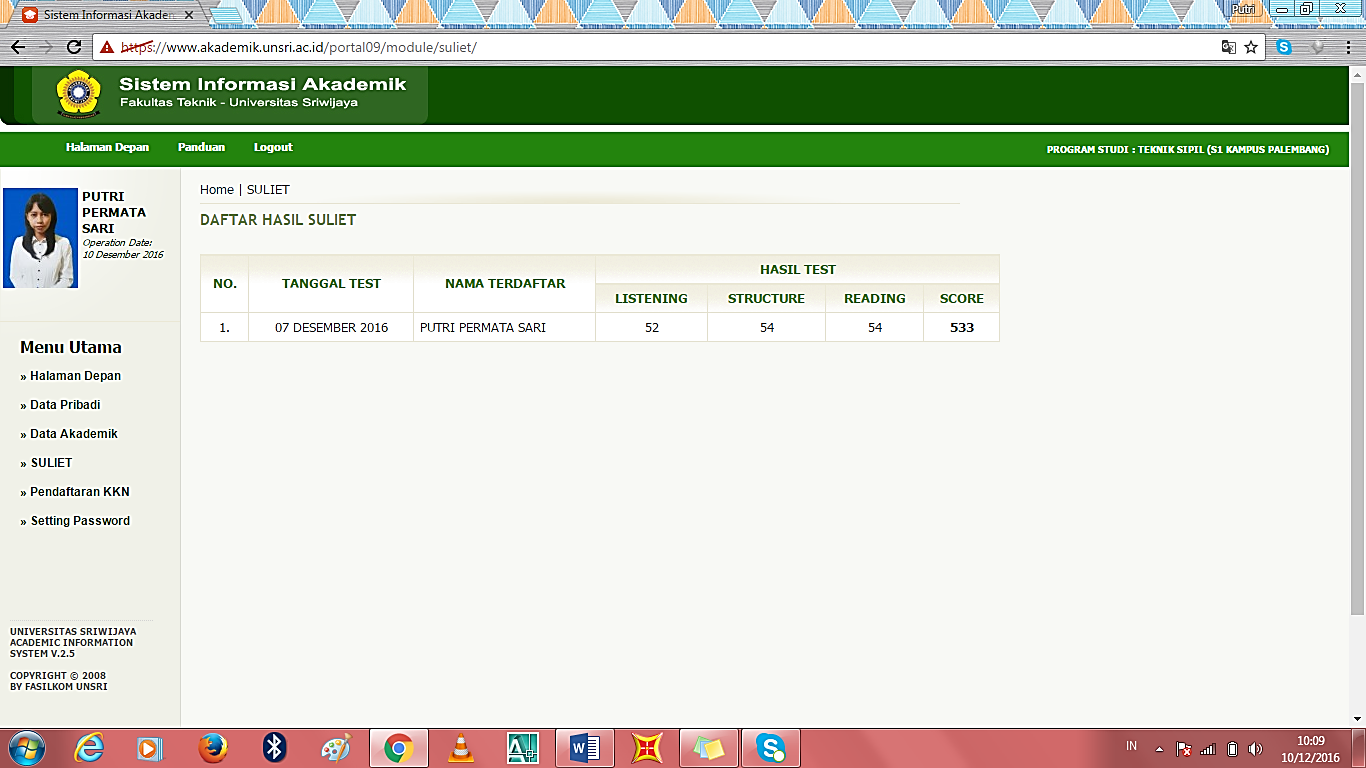 Palembang, 10 Desember 2016Wakil Dekan Bidang Akademik,Prof. Dr. Ir. Hj. Sri Haryati, DEANIP. 195610241981032001